КУРЕНИЕ И БЕРЕМЕННОСТЬ. 						ДАЙТЕ СВОЕМУ МАЛЫШУ 									ШАНС!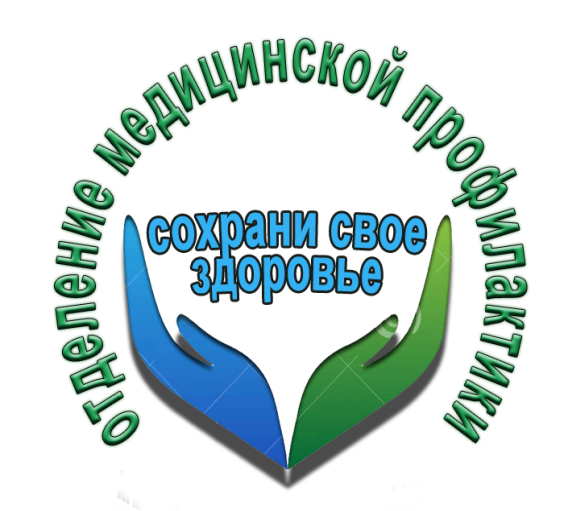 Ученые доказали, что воздействие никотина на ребенка, когда он ещё в утробе матери, делает его более склонным к тому, чтобы уже во взрослой жизни начать курить. Естественно, вероятность того, что эти дети попробуют курить не больше, чем у других детей, но вот если они начнут курить, то уже расстаться с этой привычкой им будет гораздо сложнее, чем остальным.Курение при беременности повышает риск самых различных осложнений при родах. Доказано наличие тесной взаимосвязи между выкидышами и возможными преждевременными родами. У женщин, которые выкуривают в день по пачке, а то и более сигарет, частота выкидышей почти в полтора раза выше, чем у некурящих женщин. Ну, а если ещё и употребляется вместе с никотином и алкоголь, что обычно и бывает, то риск выкидыша возрастает почти в 5 раз! Также следует отметить, что смертность детей при родах у курящих женщин на 30% больше, чем у некурящих женщин. Особенно высок риск смерти близнецов у курящих матерей. Курение в период беременности также приводит к кислородному голоданию плода. Так происходит из-за того, что содержащийся в табачном дыму оксид углерода, попадая в кровь, смешивается с гемоглобином и превращается в карбоксигемоглобин, вследствие теряется способность переносить кислород к клеткам тела и, конечно, к растущему организму ребенка в утробе матери. А нехватка кислорода влияет на то, что плод начинает развиваться медленно, и это уже приводит к тому, что ребенок родится раньше срока и весом тела менее 2 500 гр. Также у курящих женщин рождаются дети чаще всего со сниженными параметрами, такими как длина тела, окружность головы и грудной клетки.Курение при беременности приводит к серьезному изменению в психике ребенка, нарушением нервной системы, нарушению кровоснабжения головного мозга, что в итоге и влияет на деятельность мозга малыша, курение может привести даже к тому, что ребенок будет умственно отсталый, а также большая вероятность рождения с синдромом Дауна. Уже не раз отмечалось, что у курящих женщин чаще всего рождаются дети с тяжелыми врожденными аномалиями некоторых внутренних органов, серьезными дефектами развития носоглотки (заячья губа, волчья пасть), большая вероятность паховой грыжи, и косоглазия. Доказано, что курение может привести к врожденному пороку сердца у малыша.Если Вы планируете, рождение ребенка, откажитесь от вредной привычки, ради своего малыша. Если тяга к никотину Выше сильнее Вашего желания бросить курить, мы предлагаем Вам посетить наш кабинет медицинской помощи отказа от курения. Обследование и лечение совершенно бесплатно.Зав. женской консультацией ГУЗ «Липецкая РБ» 		Н. Ф. Швецова.